Stonefield Surgery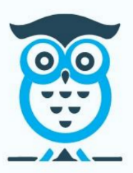 CONSENT TO PROXY ACCESS TO GP ONLINE SERVICES Note: If the patient does not have capacity to consent to grant proxy access and proxy access is considered by the practice to be in the patient’s best interest, section 1 of this form may be signed by the patient’s named GP. Section 1I, ____________________ (name of patient), give permission to Stonefield Surgery to give the following person/people: _________________________________________________Proxy access to online services as indicated below in section 2. Section 2I reserve the right to reverse any decision I make in granting proxy access at any time. I understand the risks of allowing someone else to have access to my health records. I have read and understood the information leaflet provided by the practice. Signature of Patient: ____________________________________ Date: _______________Section 3I, _________________________ (name of representative) wish to have online access to the services ticked in the box above in Section 2. For _______________________ (name of patient) I understand my responsibility for safeguarding sensitive medical information. I understand and agree with each of the following statements: -I have read and understood the information leaflet provided by the practice and agree that I will treat the patient information as confidential. I will be responsible for the security of the information that I see or download. I will contact the practice as soon as possible if I suspect that the account has been accessed by someone without the agreement of the patient. If I see information in the record that is not about the patient, or is inaccurate, I will contact the practice as soon as possible. I will treat any information which is not about the patient as being strictly confidential. Signature of Representative: ___________________________ Date: __________________The Patient (the person whose online records are to be accessed)The Representative (the person seeking proxy access to the patient’s online services) For Practice use only:Booking appointments: Yes / NoRequesting repeat Prescriptions: Yes / No Access to parts of my medical record as currently available:  Yes / No Surname:                                                                                       Date of Birth: First Name: Address:Email address:Telephone No:                                                                 Mobile No: Surname:                                                                                       Date of Birth: First Name: Address:Email address:Telephone No:                                                                 Mobile No: Patient NHS No: Patient NHS No: Practice Computer ID No: Identity verified by (initials)Date MethodVouching ?Vouching with information in record?Photo ID and proof of residence?Proxy Access Authorised by:Proxy Access Authorised by:Date:Date Account created:Date Account created:Date Account created:Date passphrase sent: Date passphrase sent: Date passphrase sent: Level of record access enabledDetailed coded Record?Limited Parts?Level of record access enabledDetailed coded Record?Limited Parts?Notes / Explanations